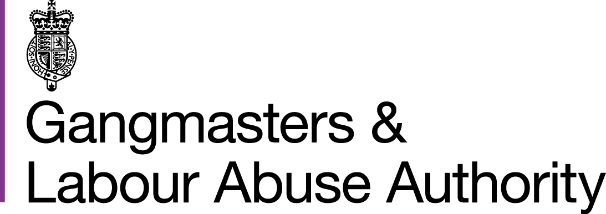 Equal Opportunities Monitoring formThe GLAA is an Equal Opportunities employer and therefore we want to ensure that all applicants are treated equally whatever their race, colour, ethnic origins, sex, age, sexual orientation, religion and marital status.  To do this we need to know background information of people who apply to join us and would be grateful if you could complete the following questionnaire.  Your answers will be treated confidentially and will only be used to help us monitor the operation of the Equal Opportunities Policy, by tracking what happens to specific applications in the recruitment process. The statistics this survey will provide will help ensure that the GLAA treats all applications fairly and equally.The information which you give on this form will not affect your job application in any way.Copies of this section will NOT be made available to members of the Selection Panel.NationalityNationalityNationalityABritish or Mixed BritishBEnglishCIrishDScottishEWelshFAny other (specify if you wish)Ethnic BackgroundEthnic BackgroundEthnic BackgroundAsianAsianABangladeshiBIndianCPakistaniDAny other Asian background (specify if you wish)BlackBlackEAfricanFCaribbeanGAny other Black background (specify if you wish)ChineseChineseHAny Chinese background (specify if you wish)Mixed Ethnic BackgroundMixed Ethnic BackgroundIAsian and WhiteJBlack African and WhiteKBlack Caribbean and WhiteLAny mixed ethnic background (specify if you wish)WhiteWhiteMAny White background (specify if you wish)Any Other Ethnic BackgroundAny Other Ethnic BackgroundNAny other ethnic background (specify if you wish)ReligionReligionAgeAgeAtheist16-19Buddhist20-24Christian25-29Catholic30-34Hindu35-39Jewish40-44Muslim45-49Sikh50-54Spiritualist55-59No religion60-74Any other religion (specify if you wish)Prefer not to sayMarital StatusMarital StatusGenderGenderSingleMaleMarriedFemaleDivorcedPrefer not to sayWidowedDate of birthPrefer not to sayOther (specify if you wish)Sexual OrientationSexual OrientationSexual OrientationSexual OrientationHeterosexualGay ManGay Woman/LesbianBisexualPrefer not to sayOther (specify if you wish)